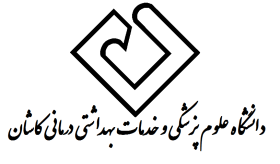 دانشكده دندانپزشكيعنوان درس: تجهيزات دندانپزشكي و ارگونومي                                مدرسين : دكتر زهراهاشم زاده-  دكتر مهران صفايي- دكتر گلسا صالحي مهر- دكتر مسعود گل شاه
 دكتر مژگان ايزدي-دكتر محمد حسين سلطاني - دكتر مارال جعفريسال تحصيلي: نيمسال دوم 1394- 1393تعداد و نوع واحد: 1واحد كارگاهي                                               فراگيران:دانشجويان دندانپزشكيروز و ساعت تدريس: سه شنبه ها ساعت 1:45-12:45مكان تدريس: دانشكده دندانپزشكي                                 شيوه تدريس: سخنراني-پرسش و پاسخ-فيلم آموزشي-كارگاهيهدف كلي درس: آشنايي با تجهيزات دندانپزشكي،كاربرد و عملكرد و مشكلات شايع آنها،مشكلات شغلي شايع اسكلتي عضلاني و نحوه پيشگيري و كنترل آن ها و توجه به اصول ارگونومي تجهيزات دندانپزشكي و طراحي مطبشيوه امتحان و ارزشيابي: امتحان كتبي با سوالات چهارجوابي به همراه ارزشيابي عملي کلاسهای عملی به شرح زیر در کلینیک ویژه برگزار میگردد:شنبه 25/11/93-  دوشنبه 27/11/93 -  شنبه 5/2/94 - دوشنبه 7/2/94جلسهتاريخهدف كلياهداف ويژه رفتاريدرپايان هرجلسه دانشجوبايد قادر باشد:مدرساول21/11/93آشنايي با رشته دندانپزشكيمحتوای رشته دندانپزشکی را بداند،زیرگروههای رشته دندانپزشکی رابشناسد،با خصوصیات رشته های تخصص دندانپزشکی آشنا باشد.دكتر زهرا هاشم زادهدوم28/11/93آشنايي با انواع يونيت هاي دندانپزشكي،صندلي ها،پدال ها و قطعات آنقطعات موثر و حساس يونيت را شناسايي كند،تعويض برخي قطعات ضروري يونيت دندان پزشكي را زيرنظر استاد يادگرفته و انجام دهددكتر مهران صفاييسوم5/12/93آشنايي با انواع كمپرسورها،ساكشن ها و قطعات آن هاتفاوت بين انواع كمپرسورها ومزايا و معايب هركدام را بداند،روش عملكرد كمپرسور ها را تشريح كند،عيوب شايع و نحوه سرويس و نگه داري كمپرسورهارا بداند،اجزا ساكشن ها،انواع آن و روش نگه داري آن را بدانددكتر گلسا صالحي مهرچهارم12/12/93آشنايي با توربين ها،اير موتورها،ميكروموتورها،آنگل ها و هندپيس هاساختمان داخلي دستگاه ها را مشاهده كرده و بداند،عيوب ساده آنهارا برطرف كنددكتر مسعود گل شاهپنجم19/12/93آشنايي با اپكس فايندر،پالپ تستر،فور و اتوكلاو،دستگاه شستشو دهنده وسايل و چراغ هاي ماورا بنفشروش عملكرد اپكس فايندر و پالپ تستر را بداند،تفاوت دستگاه هاي فور و اتوكلاو و نحوه عملكرد هركدام را بداند،روش عملكرد دستگاه شستشو دهنده را بداند،كاربرد چراغ هاي ماورا بنفش را بدانددكتر گلسا صالحي مهرششم18/1/94آشنايي با دستگاه جرم گيري و ايرفلوتفاوت دستگاه هاي سونيك و اولتراسونيك را بداند،عملكرد امواج مافوق صوت را در درمانهاي جرم گيري و اندو بداند،مكانيسم عملكرد امواج اولتراسونيك در اثر مستقيم كاويتاسيون و ميكرو استريم را شرح دهد.دكتر مژگان ايزديهفتم25/1/94آشنايي با دستگاه راديوگرافي داخل دهاني و RVG و دستگاه  ظهور و ثبوتنحوه عملکرد وساختمان داخلی رادیوگرافی داخل دهانی را بدانند وعیوب آن را شناسایی کنند،انواع رادیوگرافی (آنالوگ ودیجیتال)را شناسایی کنند،نحوه عملکرد دستگاه ظهور وثبوت اتوماتیک را بدانند.دكتر مهران صفاييهشتم1/2/94آشنايي با دستگاه لايت كيور و تجهيزات لابراتوار پروتزنحوه عملكرد دستگاه لايت كيور را بدانند،روش كاروساختمان داخلي دستگاه لايت كيور را بدانند،تجهيزات لابراتواري را و نحوه عملكردشان و موارد استفاده شان را بداننددكتر محمدحسين سلطانينهم8/2/94آشنايي با آمالگاماتورنحوه عملكرد و ساختمان داخلي آمالگاماتور را بدانند،بتوانند عيوب ساده آن را برطرف كننددكتر مارال جعفريدهم15/2/94آشنايي با موقعيت هاي صحيح فعاليت هاي دندانپزشكي،ورزش ها،حركات مناسب براي پيشگيري از بيماري هاي اسكلتي-عضلانيمقعيت هاي صحيح فعاليت هاي دندانپزشكي را نشان دهند،حركات مختلف ورزشي جهت پيشگيري و كنترل مشكلات اسكلتي عضلاني را نشان دهنددكتر مژگان ايزدييازدهم22/2/94آشنايي با انواع بيماري هاي حرفه اي و اصول درمان بيماري هاي حرفه اي در دندانپزشكيانواع بيماري هاي حرفه اي دندانپزشكي را بدانند،اصول درماني و پيشگيري از اين بيماري هاي حرفه اي در دندانپزشكي را بداننددكتر مارال جعفريدوازدهم29/2/94آشنايي با نحوه صحيح چيدمان تجهيزات و آرايش محيط مطب وكلينيك و زيرساخت هاي لازم براي يك مطبنحوه صحيح چيدمان تجهيزات در مطب را بداننددكتر زهرا هاشم زاده